Donner le rôle « Fonctionnaire Local d'enregistrement - code d'activation »Afin de donner les droits d’accès pour l’application LRA, qui sert à gérer les clefs digitales ( Token, Code via app ...) et d'enregistrer des personnes dans le registre BIS, il faut qu’un gestionnaire d’accès donne un rôle à l’utilisateur de l’application.Ouvrez https://iamapps.belgium.be/rma, identifiez-vous,  et appuyez ensuite  sur « Gestion des invitations »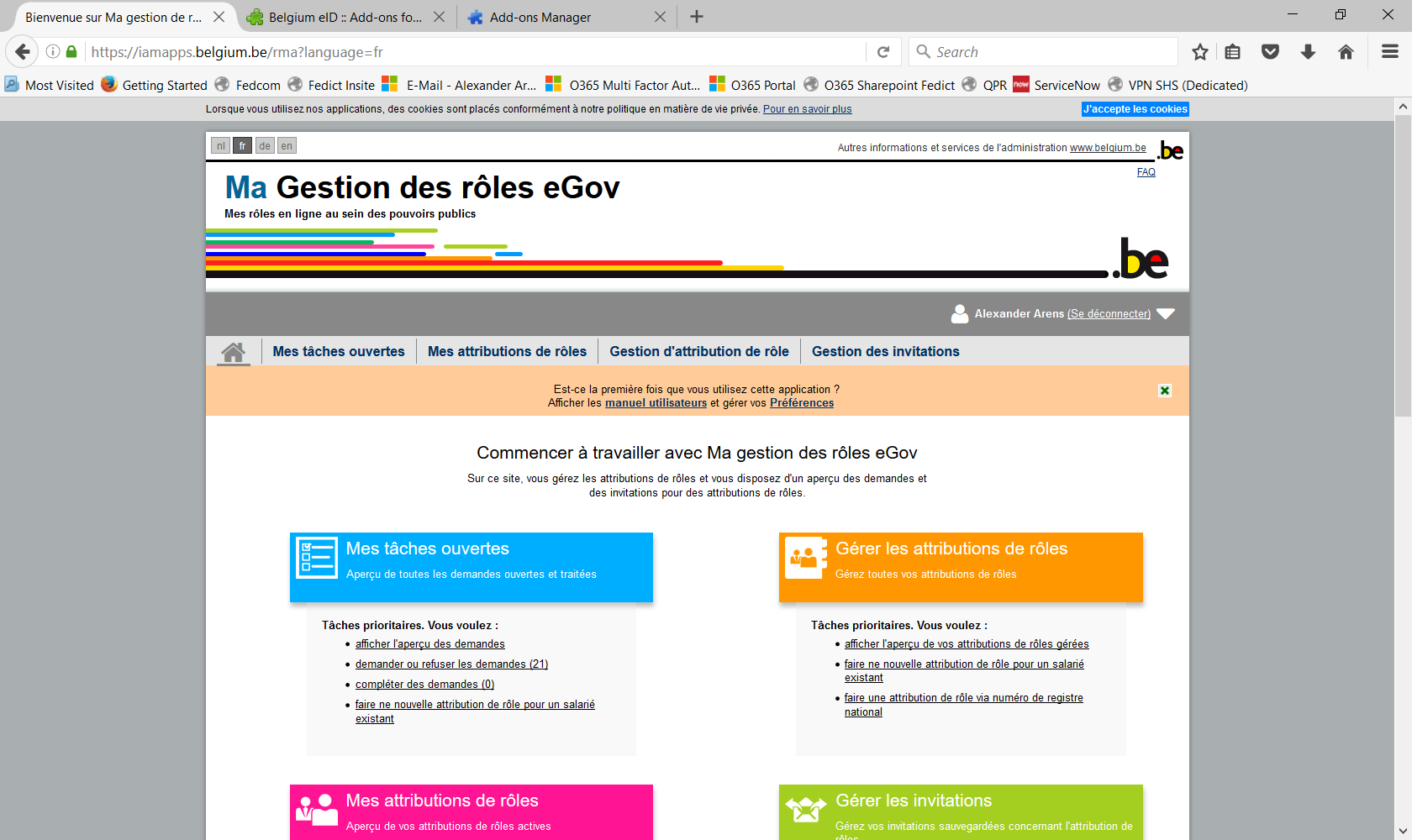 Vous voyez maintenant l’ensemble des invitations de rôle déjà crées.  Appuyez sur « Envoyer une nouvelle invitation »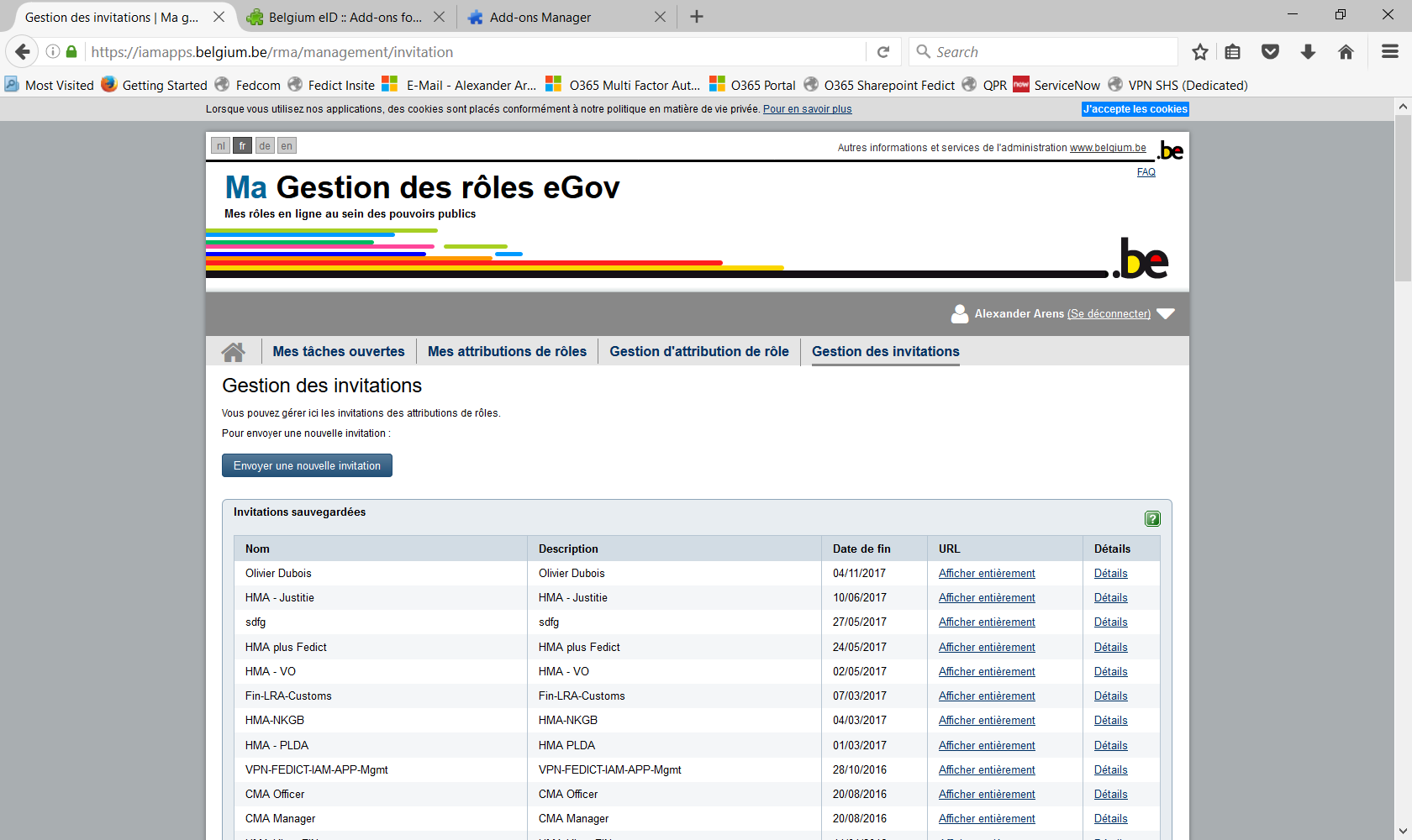 Sélectionnez l’organisation dans laquelle vous souhaitez attribuer le rôle et appuyez sur « étape suivante »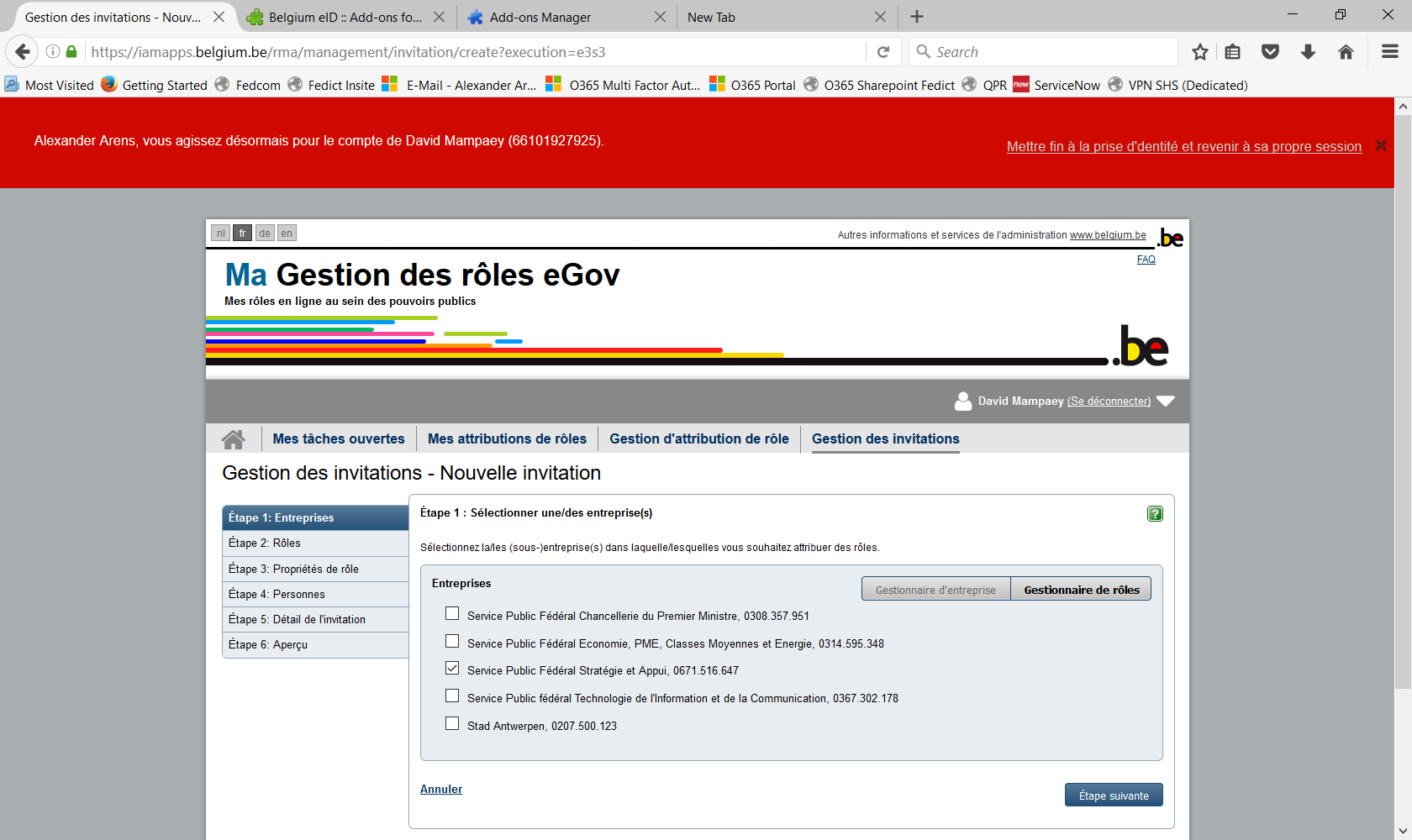 Sélectionnez le rôle  « Fonctionnaire Local d'enregistrement - code d'activation » dans la colonne de gauche et appuyez sur le bouton avec la flèche vers la droite pour choisir le rôle  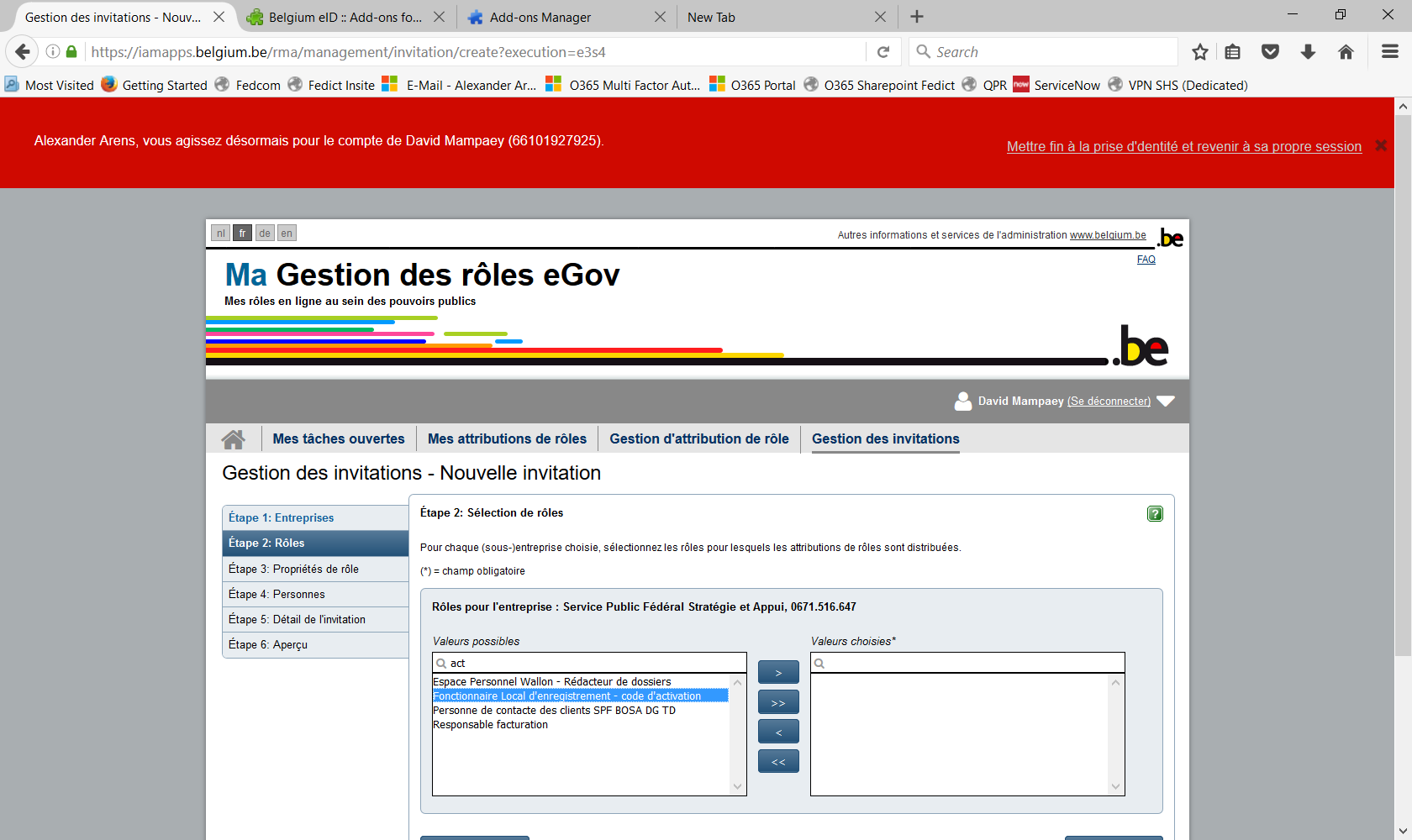 Le role « Fonctionnaire Local d'enregistrement - code d'activation » se trouve maintenant dans le colonne de droite.  Appuyez sur « étape suivante »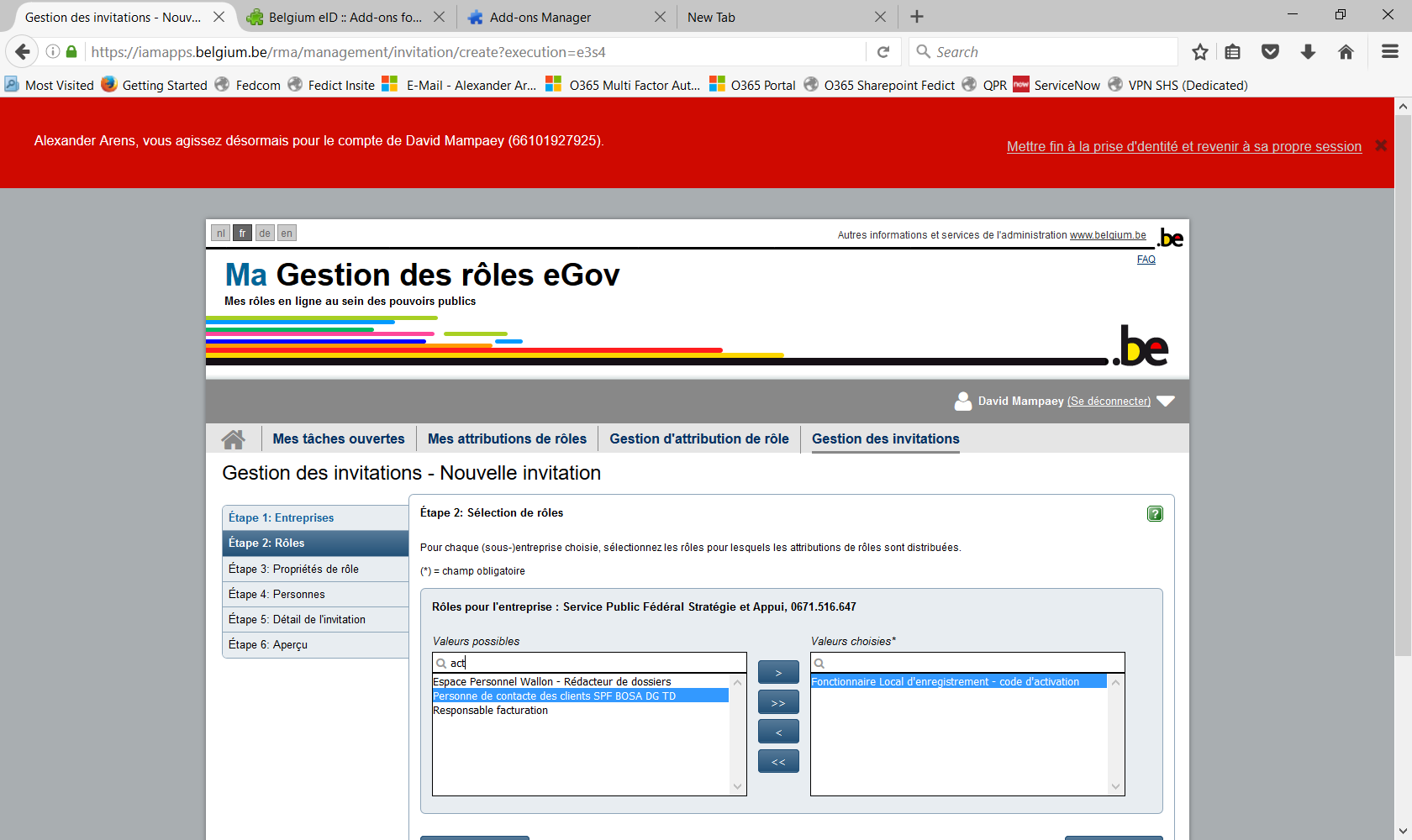 Déterminez la durée de validité du rôle.  Dans le cas où un utilisateur change de fonction ou quitte l’administration communale, ils est votre responsabilité de lui enlever le rôle.Appuyez sur « étape suivante »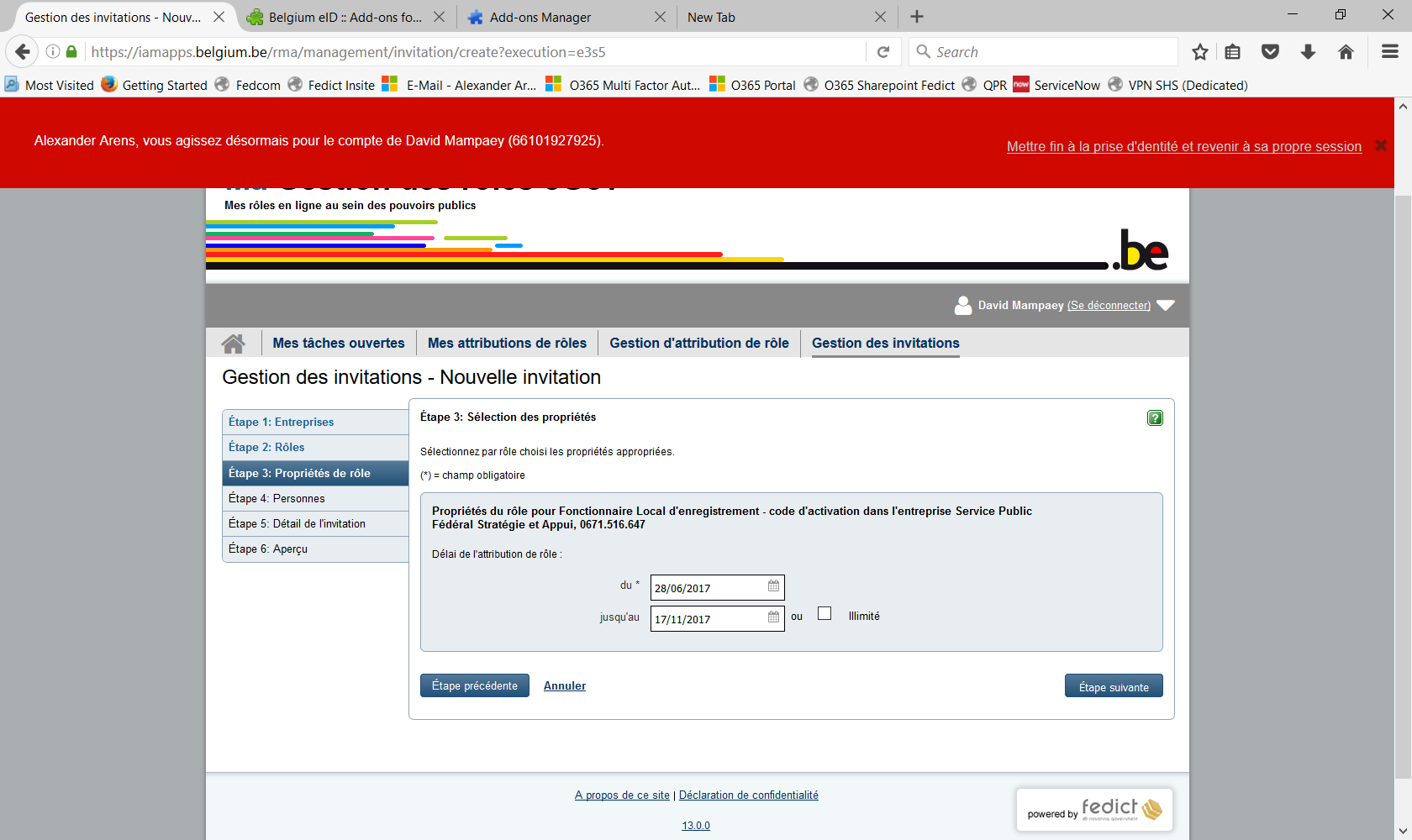 Indiquez les personnes qui doivent recevoir le rôle. Appuyez sur « ajouter »  Vous pouvez à n’importe quel moment ajouter d’autres personnes à recevoir l’invitation pour ce rôle.Appuyez sur « étape suivante » 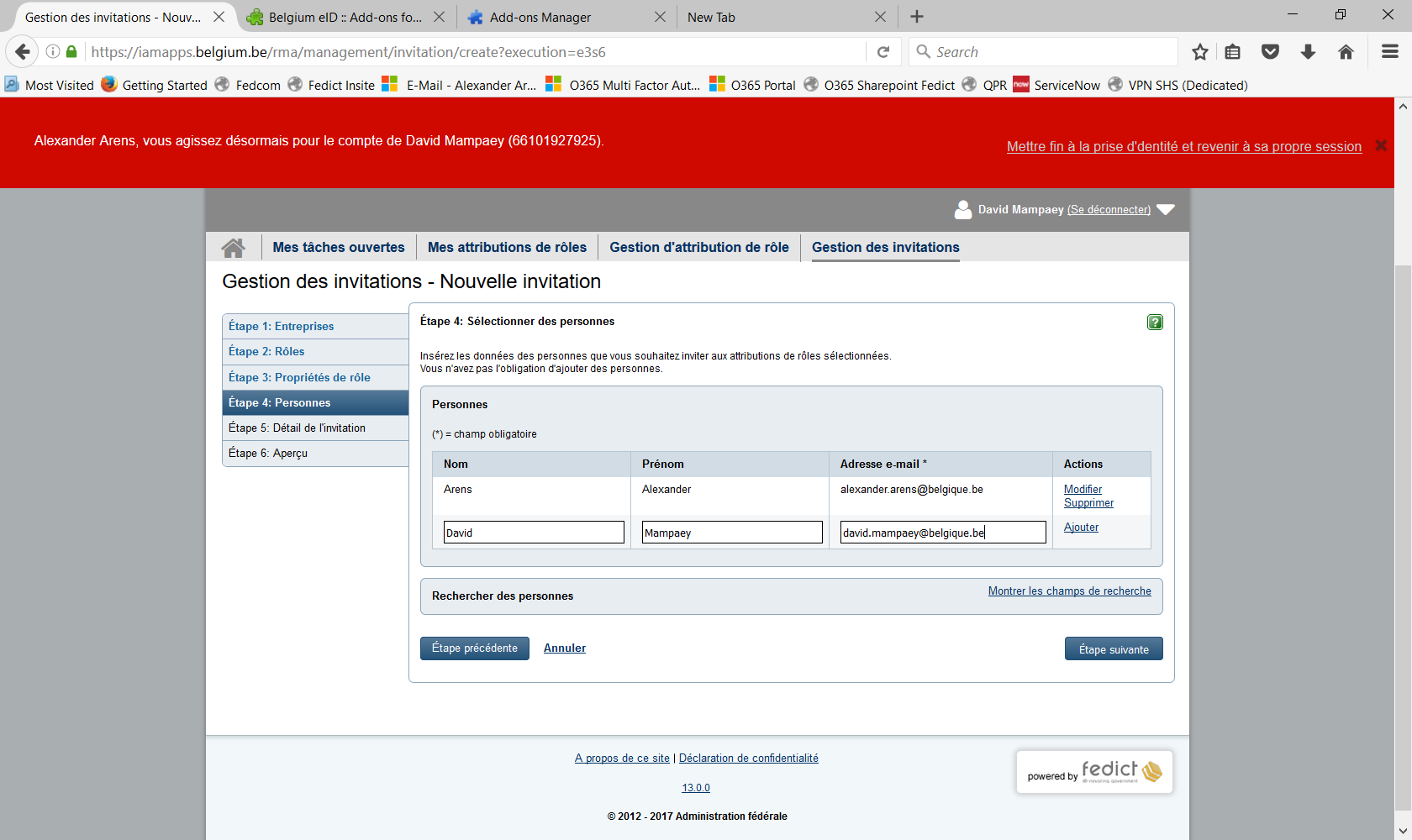 Les personnes qui vous avez indiqué à l’étape précédente vont recevoir un e-mail qui contient l’invitation pour accepter le rôle « Fonctionnaire Local d'enregistrement - code d'activation »sous forme d’un lien internet.  Indiquez dans la section «  Détails » le contenu de ce mail vers les collaborateurs p.e. « Cher collègues, Veuillez appuyer sur le lien en bas et suivre la procédure sur l’écran afin d'obtenir les droits pour accéder l'application LRA qui sert à gérer les clefs digitales (Eid, Token ...) et d'enregistrer et modifier des personnes dans le registre BIS.Bien à vous, »Dans la section « sauvegarder l’invitation » vous pouvez garder cette masque pour des futures invitations.  Décochez si vous ne désirez pas de sauvegarder cette invitation.Si vous sauvegardez l’invitation,  donnez un nom et une description à cette invitation.Appuyez sur « étape suivante »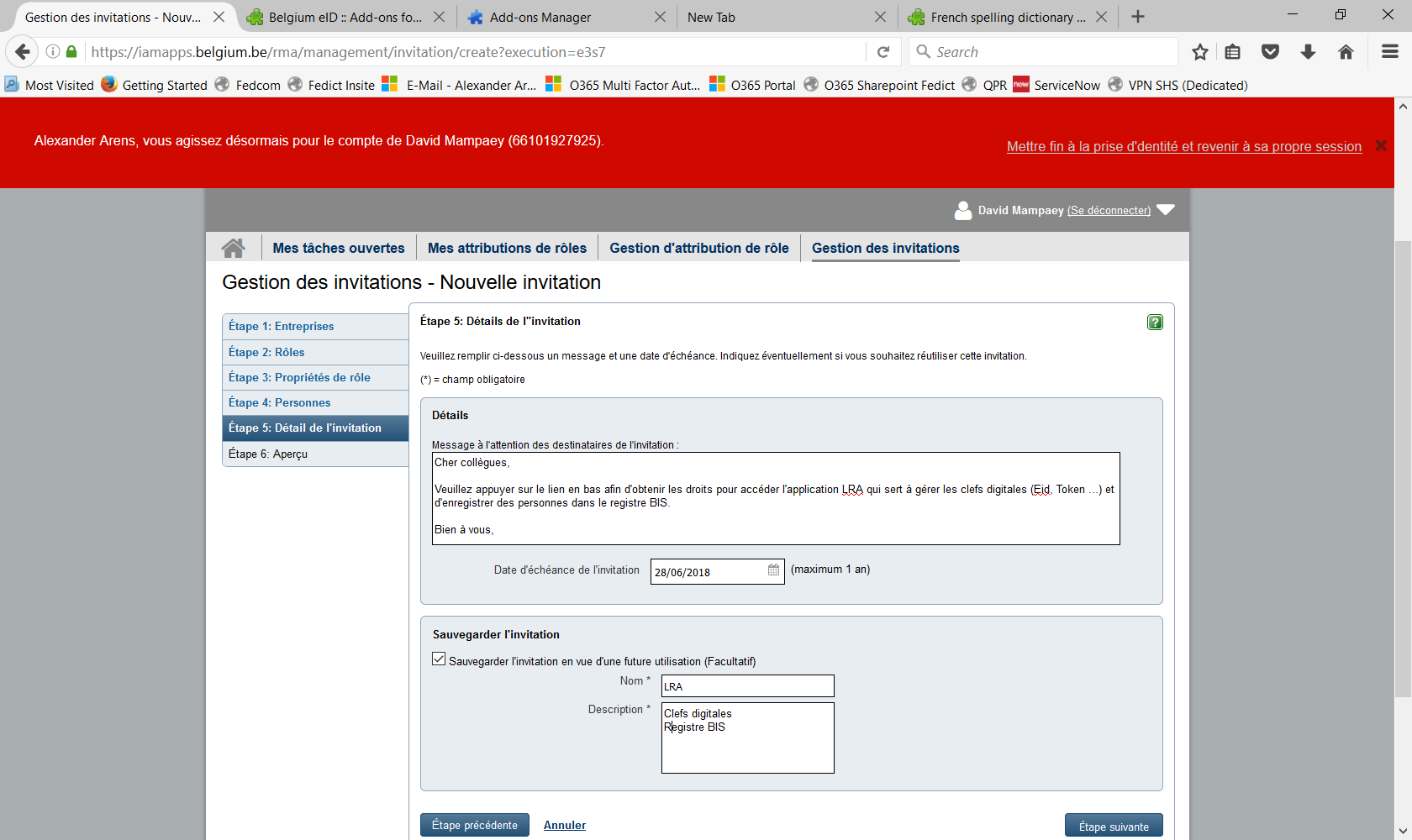 Vérifiez les données affichées.  Si vous devez corriger, appuyez sur « étape précédente ».  Sinon appuyez sur « Terminer l’invitation ».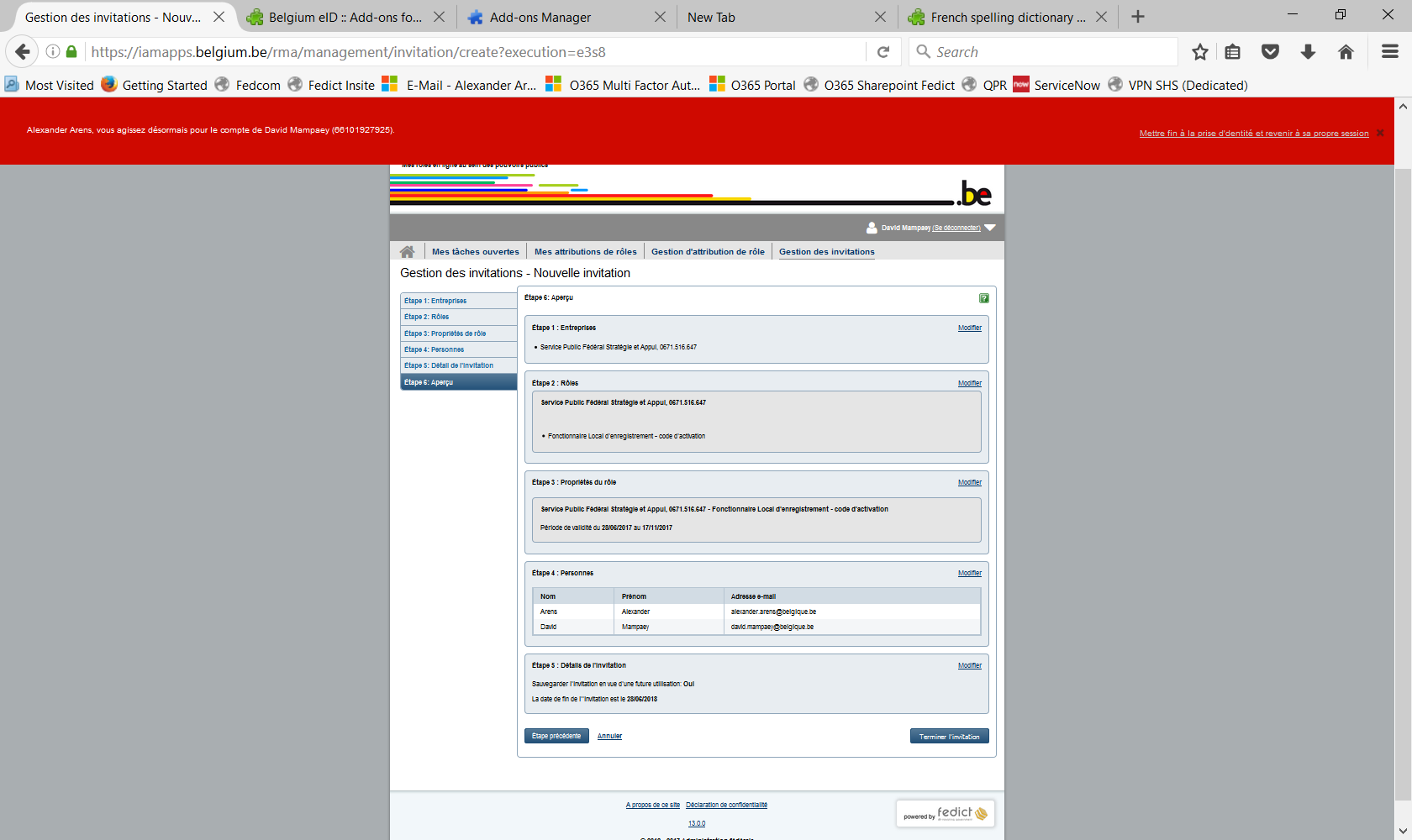 L’invitation est créé et envoyé aux personnes indiqués préalablement.   Le lien que vous voyez se trouve dans ce mail.  Si une autre personne qui a besoin du rôle, il suffit de lui envoyer le lien par e-mail.  Le lien est aussi sauvegardé dans la section « Gestion d’invitations » pour qu’on puisse réutiliser l’invitation pour des autres personnes si cette option n’a pas été décochée par vous à l’étape « Détail de l’invitation ». 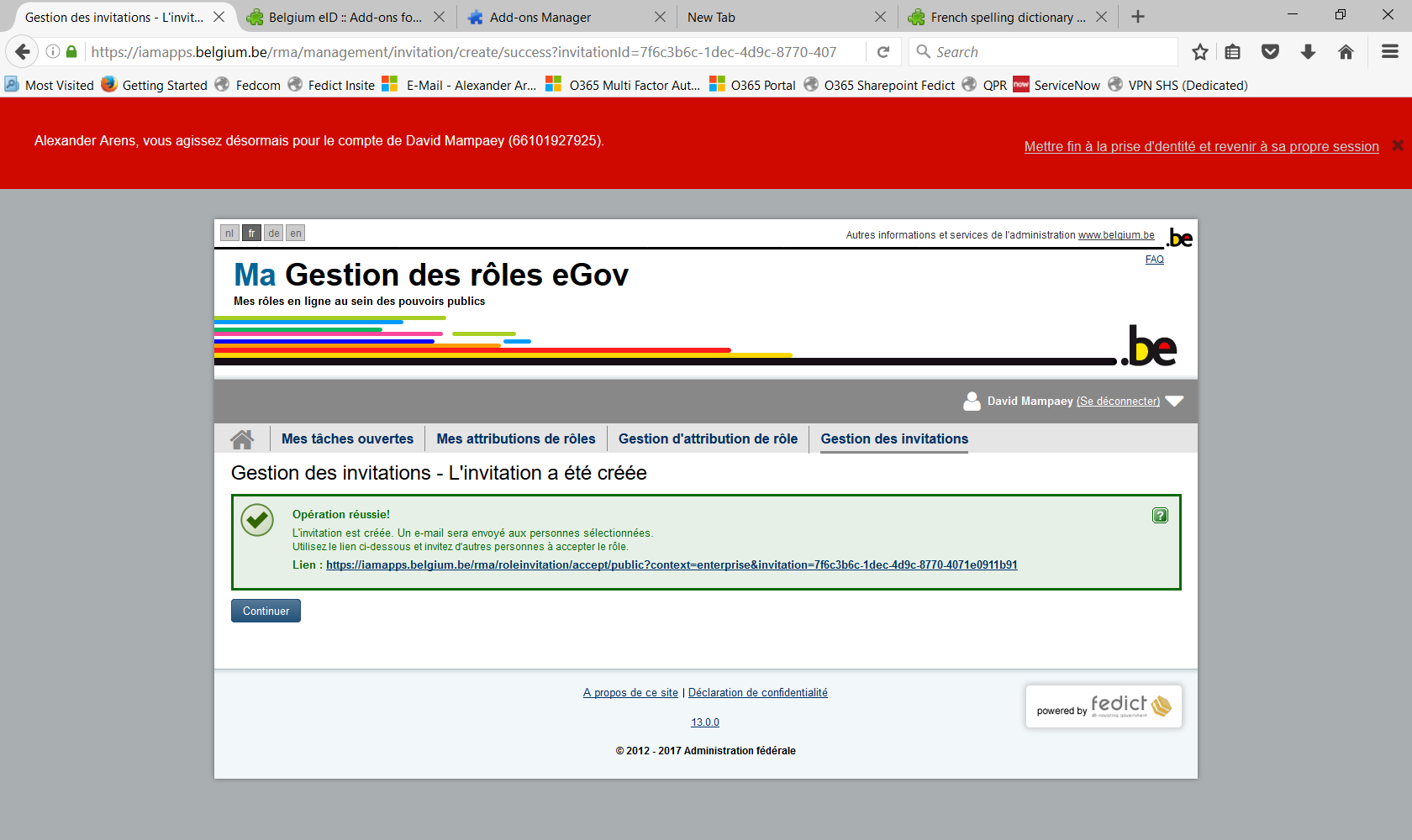 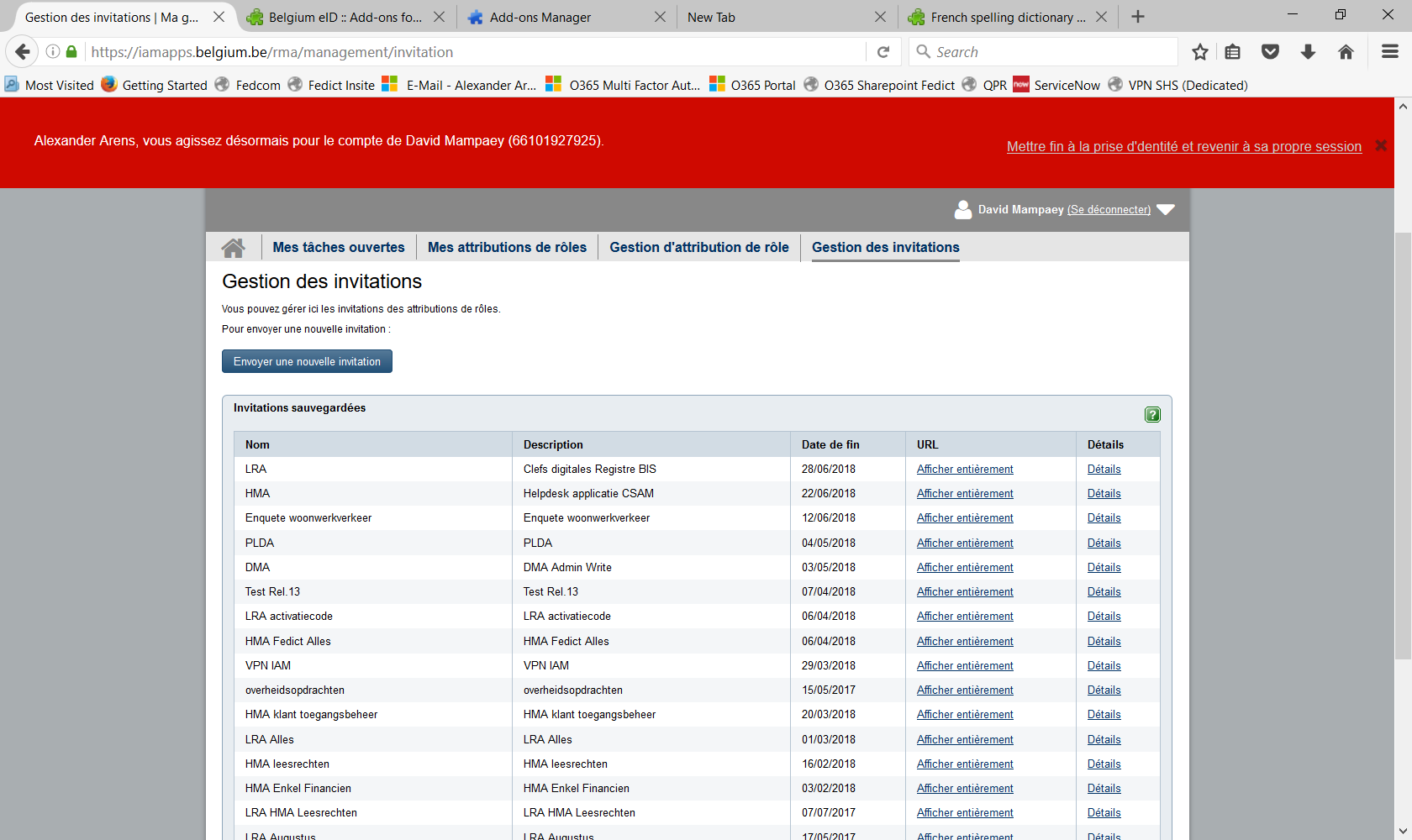 Les personnes sélectionnées vont maintenant recevoir un e-mail avec la demande d’accepter le rôle.  Quand ils ont accepté le rôle,  un e-mail sera envoyé vers le gestionnaire d’accès avec la demande pour confirmer l’attribution de rôle.   Une fois la confirmation est donnée, l’utilisateur a accès à l’application LRA via le lien https://iamapps.belgium.be/hma  